Měření kapacit klasickými metodamiZadání1)      Změřte předložené kondenzátory VA metodou2)      Změřte stejné kondenzátory substituční a srovnávací metodou3)      Naměřené hodnoty kondenzátorů zkontrolujte multimetrem a LRC-metrem4)      Porovnejte v závěru jednotlivé metody měření kondenzátorů z hlediska složitosti a přesnostiTeoretický úvoda) VA metodaPři řešení vycházíme z upraveného Ohmova zákona.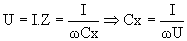 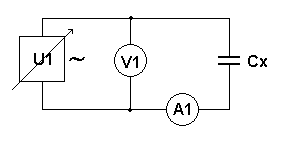  - jen pro sinusový proud - jen pro kondenzátory s tg < 0,01b) Substituční metoda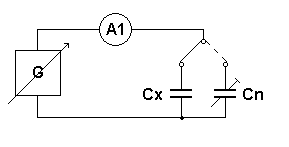 - nahrazujeme neznámou kapacitu v obvodu kapacitou známou. Stejná výchylka na ampérmetru pak znamená rovnost Zx = Zn. Přesnost měření závisí na přesnosti normálu kapacity. Pro měření použijeme kapacitní dekádu, která má vždy menší přesnost, než pevný normálový kondenzátor. Bez použití kapacitní dekády získáme různé výchylky a pak platí vztah : 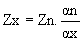 c) Srovnávací metoda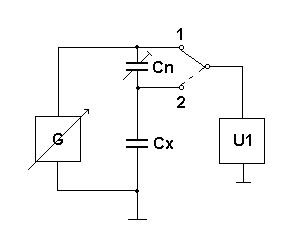 - postup je podobný jako u substituční metody. Napětí v bodě 1 označíme U1, napětí v bodě 2 jako U2. Pak platí : 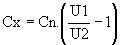 d) Měření elektrodynamickým poměrovým přístrojem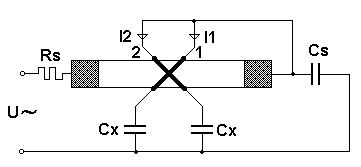 - přístroj má dvě cívky pootočené o 90bez direktivního momentu.Velikost výchylky cívek bude závislá na velikosti proudů v cívce1 a 2. Kondenzátor Cs slouží k nastavení rezonance v obvodu pevné cívky. Protože velikosti proudů I1 a I2 jsou dány kapacitami Cn a Cx, lze stupnici přístroje ocejchovat přímo v hodnotách kapacity. Tento přístroj je napěťově nezávislý, je napájen střídavým napětím 220V, 50Hz. Měřící rozsah se pohybuje od 100pF dp desítek F. Pro měření kapacit se této měřící metody příliš nevyužívá.e) měření pomocí balistického galvanoměru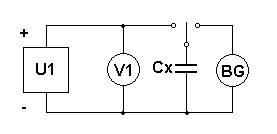 - velikost náboje lze stanovit ze vztahu Q=CU. Podmínkou pro správnou činnost je velikost impulsu kratší než 1/10 doby kyvu balistického galvanoměru. Ze vztahu Q=kmax lze určit balistickou konstantu k. max je prvý výkyv galvanoměru.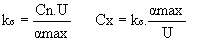 Přesnost této měřící metody je asi 0,5 – 1%, dá se vylepšit vzájemným porovnáváním měřené kapacity a kapacitního normálu.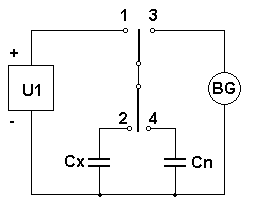 Pro toto měření používáme následující vztahy:stejné kapacity: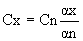             různé kapacity: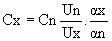 Při použití kapacitní dekády se přesnost metody rovná přesnosti použité dekády. Na principu této metody pracují orientační měřidla velkých kapacit elektrolytických kondenzátorů (mohou být i součástí ohmmetru). Kapacita se určuje první výchylkou mikroampérmetru, který se používá místo balistického galvanoměru.Schéma zapojeníVA metodaSubstituční metodaSrovnávací metodaPostup měřeníU VA metody proveďte asi 3 měření předloženého kondenzátoru, výsledkem bude aritmetický průměr naměřených hodnot.Při použití substituční metody postupujte stejně jako při měření odporů.U srovnávací metody věnujte zvýšenou pozornost správnému připojení uzemnění. V obou metodách použijte měřící kmitočet odlišný od 50Hz a nejbližších harmonických.Při měření pomocí balistického galvanoměru nepoužívejte napětí větší než 100V.ZávěrZ hlediska složitosti i přesnosti bych volil měření multimetrem případně LRC-metrem. Pokud jde o klasické metody, nejjednodušší je substituční metoda. Nejsložitější je VA metoda a navíc v porovnání s LRC-metrem u ní vyšly nevyhovující výsledky. Nejvýhodnější metoda je tedy měření multimetrem, které se nejvíce přiblížilo katalogovým hodnotám, které udává výrobce.